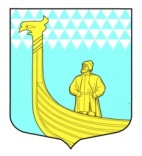 АДМИНИСТРАЦИЯ МУНИЦИПАЛЬНОГО ОБРАЗОВАНИЯВЫНДИНООСТРОВСКОЕ СЕЛЬСКОЕ  ПОСЕЛЕНИЕ ВОЛХОВСКОГО МУНИЦИПАЛЬНОГО РАЙОНА ЛЕНИНГРАДСКОЙ ОБЛАСТИПОСТАНОВЛЕНИЕот «18»  февраля  2022 года                                                         № 39  Об определении рабочих мест для осужденных к исправительным работам  на территории МО Вындиноостровское  сельское поселениеВ соответствии с действующим законодательством, руководствуясь  статьями 50 Уголовного кодекса Российской Федерации и   39 Уголовно-исполнительного кодекса  Российской Федерации ,  с целью исполнения судебных приговоров в отношении осужденных к наказанию, не связанному с лишением свободы в виде исправительных работ администрация Вындиноостровское сельское поселение   ПОСТАНОВЛЯЕТ:  1. Определить осужденным к исправительным работам, места отбывания и виды исправительных работ, на территории муниципального образования Вындиноостровское сельское поселение по согласованию с ФКУ УИИ УФСИН РФ по Санкт-Петербургу и Ленинградской области в Волховском районе, согласно приложения № 1. 2.Определить осужденным к исправительным работам, имеющим ограничения к труду, инвалидам, не имеющим основного места работы, места отбывания в виде исправительных  работ, на территории муниципального образования Вындиноостровское сельское поселение по согласованию с ФКУ УИИ УФСИН РФ по Санкт-Петербургу и Ленинградской области в Волховском районе, согласно приложения № 2.  3. Считать недействующим Постановление администрации МО вындиноостровское сельское поселение № 16 от 29.01.2019 года «Об определении рабочих мест для осужденных к исправительным работам  на территории МО Вындиноостровское  сельское поселение» 	  4. Настоящее постановление вступает в силу с даты его официального опубликования и  подлежит размещению на официальном сайте МО Вындиноостровское сельское поселение.       	   5.  Контроль за исполнением данного постановления оставляю за собой.Глава администрации				                             Е.В. ЧеремхинаСОГЛАСОВАНО:Генеральный директор  ООО «Жилищник»Степанов С.В.Начальник ФКУ УИИ УФСИН РФПо Санкт-Петербургу и Ленинградской областиВ Волховском районе                                    Головкина Н.И.